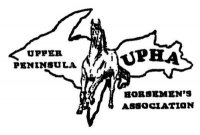 SPONSOR’S NAME:________________________________CLASS PREFERENCE_____________________ADDRESS:____________________________PHONE NUMBER:_______________________TYPE OF SPONSOR:___________________________AMOUNT PAID:______________TYPE:___________2017 SPONSORSHIP TYPESCO-SPONSOR: $10You will share a class with another co-sponsor and be announced in conjunction with them at Members Show, be in print at registration and on our website and Facebook page for one year.CLASS SPONSOR: $20Your name/Business name announced at Members Show, Be in print at registration during show, listed on our website and Facebook Page for two consecutive years.HIGH POINT SPONSOR: $125You will sponsor a high point award awarded to the individual and their horse that accumulated the most points throughout the year. Your name will be announced throughout show season and be posted on our website and Facebook Page for two consecutive years. Sponsorship Package: $75You will have a banner created with your name/business name and logo and will be posted at arena for spectators to see, your name will be announced throughout show, be in print at registration, posted on our website and Facebook page for two consecutive years. Your banner will also be posted at our annual banquet.